Межрегиональная Ассоциация педагогов области «Искусство»: история создания, задачи, функции, перспективы развития.     Активизация деятельности  «Ассоциации преподавателей области «Искусство» Нижегородской области», создавшееся как одно и звеньев  Межрегиональной Ассоциации преподавателей области «Искусство» по инициативе Министерства образования РФ и администрации ИМХОиК и РАО в Москве, стоит сегодня особо остро. В настоящее время дисциплины области искусства: музыка, изобразительное искусство, мировая художественная культура в остром кризисе, который  выражается не только в сокращении учебных часов, отводимых на эти дисциплины новыми ФГОС, но и в отсутствии кадров, в отсутствии должного УМК, отсутствии материально-технической базы в оснащении cпециально оборудованных кабинетов для этих дисциплин в образовательных учреждениях, соответствующих ФГОС.       Кризис образования происходит на фоне всеобщего раскультуривания общества, где все усилия, казалось бы, должны быть направлены на воспитание духовности, развитие творческого подхода к жизни, деятельности; стремление к саморазвитию, наполнению своей жизни общечеловеческими ценностями. В настоящий момент почти повсеместно  в общеобразовательных организациях происходит передача учебных  часов музыки, ИЗО учителям, не имеющих специального образования   и необходимых навыков, а дисциплина «Мировая художественная культура» удалена из базисного учебного плана и в настоящее время ограниченное количество общих образовательных учреждений, чаще всего те, во главе которых стоят  культурные и образованные руководители, или имеющие высококвалифицированных педагогов этой дисциплины.      Сегодня стало нормой, даже при наличии в образовательных организациях профессиональных педагогов передача учителям начальных классов, учителям математики, истории, физкультуры, учителям литературы часов музыки и ИЗО. Учитель музыки, пытаясь вернуть свою нагрузку по предмету   не может найти защиту ни в лице администрации школы, ни на уровне департамента образования, ни в Минпросе. Нет и в Законодательстве об образовании положений, защищающих права учителя - предметника.      Сегодня учитель музыки вынужден начинать изучение программы по предмету лишь с пятого класса, так как часы, отведенные на предмет «Музыка»  в начальной школе, как правило учителями начальных классов, не ведется, они заменяют музыку, ИЗО другими дисциплинами, а если и ведут уроки, то не на должном профессиональном уровне, так как не имеют специальных навыков: навыков игры на музыкальном инструменте,  вокально-хоровых,  дирижерских, которыми обязан владеть современный учитель музыки и без которых не мыслим полноценный урок музыки.        Общей проблемой, с некоторых пор, стал, оставляющий желать лучшего, уровень профессионализма ныне практикующих учителей музыки. Причины следующие: учителя старшего поколения, которые работают до сих пор, чаще из-за низкого уровня пенсий, испытывают трудности в освоении  ИКТ-компетенций, новых методов преподавания. Молодые же учителя,  часто или не  имеют базового музыкального образования, т.к. СУЗы  и ВУЗы, испытывая кадровый дефицит,   принимают всех желающих, в следствии чего студенты не успевают  на должном уровне овладеть профессиональными умениями и навыками, необходимые учителю музыки, другая часть молодых преподавателей плохо обучены….  Кроме того, мы переживаем падение  престижа профессии учителя вообще, и музыки и ИЗО, в частности.    Другая причина, которая обострила ситуацию, разрешить которую может создание и активизирование деятельности общественной организации Ассоциации педагогов области «Искусство» -  устаревшее содержание  программ, УМК по музыке последнего поколения, не имеющие конструктивных целей и задач предмета. Цель, сформулированная в программе по музыке (см.Сборник рабочих программ. Музыка. Искусство. Предметные линии Г.П.Сергеевой, Е.Д..Критской. М., «Просвещение» 2018г.С.4_): «развитие музыкальной культуры школьников как неотъемлемой части духовной	 культуры» ни к чему не обязывает ни учителей, ни учащихся. Методы, предлагаемы авторами учебников - устаревшие. Между тем музыке придавали большое значение с времен античности, так Плотин говорил: «Анархическая сила и власть музыки слишком сильны, чтобы предоставить ее самим себе. Поэтому одной из обязанностей политики является регламентация даже самых мельчайших аспектов музыкальной жизни».     В настоящий момент коллективы детской художественной самодеятельности  созданы лишь в  избранных школах. Причина: отсутствие квалифицированных кадров, не заинтересованность администрации общеобразовательных организаций, и как следствие – отказ руководителей общеобразовательных организаций в оплате работы кружков, факультативов, материального стимулирования учителей, организующих коллективы художественной самодеятельности, отсутствие материальной базы. Такой вывод можно сделать по  результатам двух конкурсов детской художественной самодеятельности, проведенных по инициативе НИРО, кафедрой историко-филологических дисциплин  среди школьных самодеятельных коллективов Нижегородского региона в 2020-2021 гг.       О снижении уровня подготовки учителей дисциплин области «Искусства», можно судить по  результатам проверочных работ учителей, которые проводятся в рамках курсов  повышения квалификации, на которые  порой приходят учителя не знающие нотной грамоты, желающие получить удостоверение на право преподавания дисциплин «Музыка» и «ИЗО», проучившись три недели, когда как учитель - музыкант – профессионал имеет: Свидетельство об окончании музыкальной школы-семилетки по классу фортепьяно (баяну, аккордеону); Диплом музыкального училища по специальности дирижер академического хора;  Диплом ВУЗа, для соответствия высокой профессиональной квалификации, вооруженный знаниями методики, психологии и педагогики, умением вести научные исследования с учащимися.    Все эти   причины побудили Министерство образования РФ и администрацию ИМХОиК и РАО к созданию Межрегиональной Ассоциации педагогов области «Искусство», которая была создана в 2016 году. 12 августа 2016 года Российская академия образования на базе Московской государственной академии акварели и изящных искусств Сергея Андрияки провела съезд представителей ассоциаций учителей музыки, изобразительного искусства, мировой художественной культуры. Съезд прошел при поддержке Министерства образования и науки Российской Федерации и активном участии Института художественного образования и культурологии РАО. Подробнее об этом мероприятии можно познакомиться, пере5йдя по ссылке:  https: //mrtk-edu.ru.       Это мероприятие широко освещали СМИ.  В центре внимания  съезда стояло  обсуждение «Концепции преподавания предметной области «Искусство». Главня цель, которую ставили перед собой организаторы съезда, - писал корреспондент  журнала  «Книжная индустрия» Ольга Дашковская – объединение    учителей предметной области «Искусство» для профессионального общения и обмен опытом, а так же обсуждения Концепции преподавания предметной области  «Искусство» в РФ. Этот документ разработан при участии института художественного образования и культурологии российской академии образования и отражает такие важные положения как значение искусства в современном образовании, проблемы преподавания предметной области  «Искусство» в школе, задачи. основанные направления их реализации считают полихудожественный подход к обучению и воспитанию и формирование интереса к искусству, развитие воображения, творческого потенциала.      Учащимся 5-9- х классов, решением съезда принято предложить широкий спектр программ художественно-творческого развития в разных видах искусства с применением ИКТ, старшеклассникам – обязательный предмет «Мировая художественная культура» как структурно-образующий раздел образовательной области «Искусство». В концепции подчеркивается важность непрерывного преподавания искусства на всех ступенях  образования. Этой теме был посвящен доклад Галины Даниловой, автора «УМК  «Искусство» для 5-11 классов. Галина Данилова так объяснила необходимость этого курса: «Традиционно в 1-7 классах изучаются «Музыка» и «ИЗО», в 8-9-х классах учащимся  предлагается по выбору интегрированный курс «Искусство», а в 10-11-х классах – так же по выбору МХК. Но на практике в некоторых школах изучение музыки и ИЗО осуществляется только в 1-7 классах. А в отдельных случаях оно заканчивается на уровне начальной школы, т.к. в  основной нет специалистов для преподавания этих дисциплин.        В большинстве школ МХК, став предметом по выбору, был заменен другими предметами и вовсе исчез из расписания.       С большим интересом участниками съезда было воспринято выступление Ирины Шаталовой – методиста кафедры гуманитарных и художественно – эстетических дисциплин Кузбасского регионального института повышения квалификации и переподготовки работников образования об УМК «Музыка» В.В.Алеева, дав ему высокую оценку.       Как сделать уроки предметной области «Искусство» - современными, интересными, увлекательными для школьников? На этот вопрос методист по музыке и ИЗО ИОГ «Дрофа» - «Вентана- граф» Светлана Труфанова ответила: педагогам нужно активнее использовать электронные формы учебников (ЭФУ).  По ее мнению, цифровые технологии открывают новые преимущества, которых не было раньше:     -  облегчают понимание изучаемого материала за счет иных, нежели в печатных учебниках, способов подачи материала (индуктивный подход, воздействие на слуховую и эмоциональную память и т.п.);     -   разными способами представляют материал для лучшего усвоения (инфографика, мультимедиа, тестовые задания, система поиска  и т.д.);      -   значительно экономят время при подготовке к уроку учителем, освобождая от громоздких действий, что позволяет сосредоточиться на сути предмета, рассмотреть большее количество примеров и решить больше заданий;    -  выполняют роль терпеливого наставника, предоставляя практически неограниченное количество разъяснений, повторений, подсказок и прочее;      - дают возможность самопроверки на всех этапах работы;      -   значительно экономят время при подготовке учителя к уроку, освобождая на всех этапах работы.      Важным событием съезда стало обсуждение вопросов становления Ассоциации учителей области «Искусство». Во время съезда на каждой секции были выбраны члены инициативной группы ассоциации, в число которых вошла Е.П.Рябчикова – представитель Ассоциации преподавателей предметной области «Искусство» Нижегородского региона», определены направления ее деятельности.      Главная задача новой организации – консолидировать усилия учителей по разработке инновационных методик и подходов в  преподавании предметов, повышению профессионального уровня, распространению интересного опыта, различных форм внеурочной деятельности.    Важно отметить и тот факт, что на съезде было принято решение (оно записано в резолюции) об участии Ассоциации в общественной экспертизе учебников, претендующих на включение в Федеральный перечень.     Главное значение съезда, подчеркнула Г.Данилова, - заключается в том, чтобы сохранить предметную область «Искусство» в школе.   Большую роль в этом призвана сыграть «Концепции преподавания предметной области «Искусство» в РФ, авторы  которой выступили с рядом кардинальных предложений, в т.ч.о введении ЕГЭ по МХК для «повышения статуса этого предмета в обществе, поддержки школьников, стремящихся продолжать художественное образование».       Обсуждение  проекта Концепции продолжилось после съезда, а Ассоциация учителей музыки , ИЗО, и МХК готова приступить к активной деятельности в сентябре (2016г.)       О роли изобразительного искусства в образовании современного ребенка  говорил Борис Неменский, народный художник России, академик РАО и РАХ, директор Центра непрерывного художественного образования и многолетний автор учебников и пособий по изобразительному искусству издательства «Просвещение», отметив «особую значимость вследствие визуализации в современном обществе всех сфер познания, труда и человеческих отношений.  Это единственный учебный предмет, подчеркнул Б.Неменский, способный специально развивать зрительную систему человека, его пространственное мышление и аналитическое видение мира».  Важности музыки в развитии человека, его интеллектуальной, духовной сферы были посвящены доклады директора «ИМХОиК и РАО» Акишиной Екатерины Михайловны,        Особое внимание участники съезда уделили формированию единого образовательного пространства на основе лучших традиций педагогики искусства. Такие предметы, как изобразительное искусство, музыка и мировая художественная культура становятся особенно важными для формирования всесторонне развитой личности, обеспечения преемственности разных уровней образования, построении социокультурного пространства образовательной организации.       Съездом была подчеркнута важнейшая проблема: подготовка учителей-предметников. По данным Станислава Ломова, академика-секретаря отделения общего среднего образования Российской академии образования, профессора кафедры живописи МПГУ, на сегодняшний день 54% учителей предметной области «Искусство» в школе – это неспециалисты. Лишь 19% являются специалистами (учителями ИЗО), 15% - педагогами других специальностей, 12% - художниками без педагогического образования. Так же обстоит дело и с предметом музыка. Количество педагогов со специальным образованием уменьшается с каждым годом.    Участники съезда пришли к выводу, что современное содержание предмета «Изобразительное искусство» требует специально профессионально подготовленного педагога-художника, специалиста в системе всех видов визуально-пространственных искусств, обладающего методическими знаниями и педагогическими технологиями современного художественного образования, что может обеспечить только системное повышение квалификации учителей.      С целью повышения профессионального уровня современных учителей изобразительного искусства, музыки и мировой художественной культуры, обеспечения площадки для профессионального общения и обмена опытом и выработки единой стратегии художественного образования в России участниками съезда было принято решение о создании профессиональной Межрегиональной ассоциации. 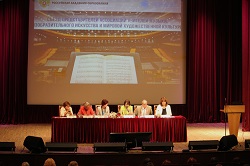 Решение о создании Межрегиональной ассоциации было принято на прошедшем на днях (12.08.2016 г.) съезде учителей предметной области “Искусство”, сообщает пресс-служба издательства “Просвещение”.  Один из главных вопросов, который обсудили делегаты - профессиональная переподготовка учителей.По мнению участников съезда, создание профессиональной Межрегиональной Ассоциации учителей музыки, изобразительного искусства и мировой художественной культуры необходимо для повышения профессионального уровня современных учителей, их профессионального общения и обмена опытом.     После съезда, участником которого был представитель Нижнего Новгорода, доцент кафедры словесности и культурологии ГБОУ ДПО НИРО, кандидат философских наук, курирующий повышение квалификации учителей музыки и мировой художественной культуры Нижегородского региона - Рябчикова Елена Павловна, вошедшая в состав инициативной группы, состоявшей из 12 человек, была создана  «Ассоциация педагогов предметной области «Искусство» Нижегородского региона» - 11 ноября  2016 года на общем собрании учредителей Ассоциации.   Решением собрания было одобрено   создание «Ассоциации педагогов предметной области «Искусство» Нижегородского региона, этот  день можно считать Днем рождения Ассоциации педагогов Нижегородского региона. Начальным этапом работы Ассоциации был выбор актива Ассоциации Нижегородского региона в который вошли учителя области «Искусства» Нижнего Новгорода и области. В их  число вошли:  Рябчикова Елена Павловна: учредитель Межрегиональной ассоциации учителей предметной области «Искусство», председатель «Ассоциации учителей и преподавателей Нижегородского региона предметной области «Искусство» - доцент кафедры словесности и культурологии (с  2020 г.-  кафедра историко-филологических дисциплин), кандидат философских наук Васин Александр Михайлович: сопредседатель «Ассоциации учителей и преподавателей Нижегородского региона предметной области «Искусство» - старший преподаватель кафедры словесности и культурологии (с 2020г - кафедра историко-филологических дисциплин). Алеханова Марина Николаевна, учителя музыки высшей квалификационной категории МБОУ «Вознесенская СОШ №2», г. Вознесенска, Нижегородской области;  Вин-Син Наталья Владимировна, учитель музыки высшей квалификационной категории МБОУ «Школа №110», зав. РМО учителей музыки Канавинского р-на г. Нижнего Новгорода; Гусева Елена Константиновна, учителя музыки высшей квалификационной категории МБОУ «Школа №72», зав. РМО учителей музыки Ленинского района. Дегтев Иван Олегович,  учитель  изобразительного искусства высшей квалификационной категории МБОУ «Лицей №165 имени 65-летия «ГАЗ» г. Нижнего Новгорода.  Заседателева Анна Геннадьевна, учитель музыки высшей квалификационной категории МАОУ «Школа с углубленным изучением отдельных предметов № 85» г.Нижнего Новгорода, зав.  РМО  учителей музыки Сормовского р-на;  Пастушенко Юлия Владимировна, учитель музыки высшей квалификационной категории МБОУ «Средняя Школа №3 с углубленным изучением отдельных предметов» г. Кстово, зав. РМО учителей Кстовского района, Нижегородской области;   Преснякова Ольга Геннадьевна, учитель музыки высшей квалификационной категории МБОУ «Школа №126 с углубленным изучением английского языка» Автозаводского района, г.Нижнего Новгорода; Сироткина Татьяна Владимировна, учитель музыки высшей квалификационной категории Частного общеобразовательного учреждения религиозной организации «Нижегородская Епархия Русской Православной Церкви (Московский Патриархат)»  «Православная гимназия во имя святого благоверного князя Димитрия Донского городского округа город Бор», Нижегородской области, зав РМО учителей музыки г.Бор; Словиковская Елена Владимировна , учитель музыки высшей квалификационной категории  МБОУ «Гимназия №136»;  зав. РМО Автозаводского р-на г. Нижнего Новгорода Смирнова Мария Викторовна, учитель музыки высшей квалификационной категории МАОУ «Лицей № 82» Сормовского района г.Нижнего Новгорода.Толстова Ольга Игоревна, учитель музыки высшей квалификационной категории МАОУ «Школа №30 им. Л.Л.Антоновой» Нижегородский р-н г. Нижнего Новгорода,  Шавалеева Венера Фаритовна, учитель изобразительного искусства высшей квалификационной категории МАОУ «Школа № 22 с углубленным изучением отдельных предметов», Нижегородского района. Г. Нижнего Новгорода,  Юрасов Анатолий Петрович, учитель музыки высшей квалификационной категории МБОУ Починковская школа, зав. РМО учителей музыки Починковского р-на Нижегородской области.Якимова Татьяна Станиславовна, учитель музыки высшей квалификационной категории МАОУ «Школа № 22 с углубленным изучением отдельных предметов», Нижегородского района. Г. Нижнего Новгорода, зав РМО учителей музыки Нижегородского р-на; На первом общем собрании активом Ассоциации был разработан «Устав» о деятельности ассоциации, в котором прописаны  «Общие положения», цели деятельности, права и обязанности Ассоциации, условия вступления (принятия) и выхода из членства ассоциации,  «Права и обязанности членов Ассоциации», определены органы управления и контроля Ассоциации, (которыми является собрание членов Ассоциации), учет и отчетность, и все полагающиеся для данного типа документов пункты.  За годы существования «Ассоциации педагогов предметной области «Искусство» Нижегородского региона, было проведено ряд мероприятий в целях повышения эффективности  и уровня преподавания дисциплин  области «Искусство» Всероссийского уровня и областного. Назовем лишь самые крупные мероприятия, проведенные за годы существования Ассоциации  (с 2016 -по 2021 год) по инициативе актива  и участии Ассоциации. Мероприятия Всероссийского уровня:1)12.08.2016г – I Съезд учителей предметной области «Искусство» г. Москва, на котором принято решение:  одобрить  проект «Концепции преподавания предметной области «Искусство» в организациях, реализующих основные общеобразовательные программы» (автор Акишина Е,М. директор  ФГБНУ «Институт художественного образования и культурологии РАО»), доктор педагогических наук, профессор РАО;   2) Ежегодный Всероссийский фестиваль «Диалог искусств – летняя творческая школа» г Анапа.  Ежегодным фестиваль-конкурс детского творчества стал с 2016 года. Менялось название фестиваля: «Свирель поет», «Диалог искусств»,  обогащалось содержание, в рамках фестиваля проводились: мастер-классы лучшими представителями педагогов искусства, дополнялось разнообразие форм детской самодеятельности, неизменными оставались место проведения: г.Анапа Краснодарского края; организаторы конкурса и основной состав членов  жюри.  (Приложение1) Организаторы конкурса:- Управление образования администрации муниципального образования город - курорт Анапа.Общее руководство проведением Фестиваля-Конкурса осуществляет :Федеральное государственное автономное образовательное учреждение дополнительного профессионального образования «Академия повышения квалификации и профессиональной переподготовки работников образования» (ФГАОУ ДПО АПК и ППРО);Министерство образования и науки Краснодарского края;Государственное бюджетное образовательное учреждение Краснодарский краевой институт развития образования (ГБОУ КРИРО);Управление образования администрации муниципального образования город -курорт Анапа;Научно-методическое сопровождение Фестиваля-конкурса осуществляет кафедра художественного образования ФГАОУ ДПО «Академия повышения квалификации и профессиональной переподготовки работников образования».  Оргкомитет конкурса формируется на базе Управления образования администрации муниципального образования город - курорт Анапа.Цели Конкурса: формирование представлений о ценности музыки в жизни человека и его духовно-нравственном развитии;выявление многообразия национальных художественных традиций мировой и российской культуры; формирование первоначальных представлений о роли музыки в жизни человека, ее роли в духовно-нравственном развитии человека;продвижение исполнительских достижений детей и юношества на всероссийском уровне; формирование единого художественного пространства Российской Федерации. Участниками Конкурса могут стать обучающиеся образовательных организаций общего и дополнительного образования детей, в том числе дети-инвалиды и обучающиеся с ограниченными возможностями здоровья, в возрасте от 6 до 17 лет.Тематика конкурсных произведений может отражать многообразие культурных традиций России как в сфере профессиональной, так и народной музыки. Выбор жанра конкурсных произведений участники Конкурса осуществляют самостоятельно. Фестиваль-Конкурс проводится по двум направлениям:инструментальное исполнение (свирель Э.Смеловой, блок-флейта, скрипка и другие инструменты)хоровое  исполнение с  инструментальным  сопровождением (свирель, блок-флейта, скрипка и другие инструменты).   С 2019 года тематика конкурса расширилась, в нем были следующие  Номинации:         - исполнение  фольклорных композиций;;коллективное музицирование;видео выступление (для заочного выступления);лучшее оркестровое инструментальное исполнение (свирель, блок-флейта, скрипка и другие инструменты);хоровое исполнение с инструментальным сопровождением (свирель, блок-флейта, скрипка и другие инструменты).; театральные композиции; Демонстрация мультфильмов , поставленных учащимися; Демонстрация документальных фильмов, клипов учащихся. Для педагогических работников утверждается специальная номинация:опыт педагогической работы в области разработки методических материалов для проведения занятий по инструментальному музицированию на свирели по методике                                  Э.Я. Смеловой, а также на основе собственных технологий (см. п.4.4)        Диски с записью выступления коллективов с репертуаром по объявленной теме высылать по адресу: ИНДЕКС Краснодарский край, г- к Анапа, МБУ ЦРО, ул. Ивана Голубца, 13.  или  по Е-mail  f.grekova@mail.ru Репертуар конкурсного выступления включает три произведения разных по жанру, характеру, стилю в соответствии с темой «Фестиваля – конкурса». Место проведения Фестиваля- конкурса: Краснодарский край,  г-к  Анапа, р-он Джемете пансионат  «ФЕЯ» с  собственным  песчаным  пляжем.  В фестивалях в г. Анапе приняли участие коллективы ансамблей свирели, созданные учителями музыки Нижегородской области и г.Нижнего Новгорода на базе как общеобразовательных школ так и на базе учреждений дополнительного образования. В числе призеров фестиваля стали ансамбль свирелей под руководством Байковой Елены Александровны, педагога дополнительного образования г.Бор, в заочном конкурсе  принял участие ансамбль свирелей, созданный Плотниковой Светланой Ивановной, учителем  музыки МАОУ «Школа №19» г. Нижнего Новгорода3)07.05.2019 Всероссийская конференция «Предметная область «Искусства»: проблемы, поиски, решения. Место проведения: г.Нижний Новгород, ГБОУ ДПО НИРО. Организатором конференции выступили Министерство образования, науки и молодежной политики Нижегородской области, Государственное бюджетное образовательное учреждение дополнительного профессионального образования «Нижегородский институт развития образования» и Федеральное государственное бюджетное научное учреждение «Институт художественного образования и культурологии Российской академии образования» города Москвы при поддержке Ассоциации учителей музыки, ИЗО, МХК.  В форуме участвовало свыше двухсот представителей сферы высшего, среднего, общего образования, а также ученые, руководители институтов, учреждений культуры, средних учебных заведений, учреждений дополнительного профессионального образования, художники, музыканты. Целью и задачами  конференции стали–– совместный поиск решений проблем, стоящих сегодня перед учителями, руководителями, педагогическими сообществами в реализации ФГОС по дисциплинам области «Искусства»;–– распространение новых научных знаний, инновационного педагогического опыта в предметной области «Искусство»; –– повышение квалификации педагогов; В работе конференции приняли участие руководители и представители администрации общеобразовательных организаций, ОУ с углубленным изучением гуманитарных предметов, ученые, методисты, учителя-предметники, а также специалисты, занимающиеся гуманитарными аспектами школьного образования предметной области «Искусство». На конференции   в работе секций обсуждались  вопросы  по следующим направлениям: В рамках работы секции Пути реформирования предметной области «Искусство» были сформулированы подходы к формированию когнитивных способностей в преподавании и изучении искусства (В.А. Фортунатова), была выдвинута  новая Концепция  преподавания предметной области «Искусство (Е.М. Акишина), а также были намечены пути модернизации общего музыкального образования (М.С. Красильникова) и содержания учебника  по изобразительному искусству (И.О. Дегтев), обозначена роль Ассоциации учителей искусства в реализации президентского гранта (Н.В. Севрюкова), определены  требования, которые предъявляет современное общество к современному  учителю музыки (В.О. Усачева), предметная область «Искусство» рассмотрена с точки зрения содержания ФГОС (Е.Н. Струнина), раскрыта необходимость этнокультурного воспитания детей (Л.И. Ползикова), сконцентрировано внимание на понятии «учебная ситуация» (Н.Л. Аржанова), охарактеризована пропедевтическая программа «Знакомство с видами искусства» (Н.М. Калачёва), показана значимость дифференцированного подхода к процессу формирования и развития навыков изобразительной деятельности (В.Ю. Дажинова).В ходе работе секции Роль дисциплин области «Искусство» в развитии творческих способностей школьников были охарактеризованы и соотнесены друг с другом программы по изобразительному искусству (А.М. Васин), а также акцентировано внимание на музицировании детей на свирели (Ю.И. Хлад) и блокфлейте (Л.В. Буркулакова).В ходе работы секции Методические инновации в преподавании дисциплин предметной области «Искусство»  была показано значение методов искусствознания в ходе анализа произведений изобразительного искусства (А.М. Васин), а также были раскрыты основные черты   квест – технологии (Е.П. Рябчикова), приёмы развития ассоциативно-образного мышления школьников (Т.С.Якимова), а также были представлены приёмы инсталляции (Заседателева А.Г.), синестезии (Гусева Е.К.), театрализации (О.В. Антонова). Значимым является опыт создания атмосферы диалога и сотрудничества на уроках МХК (Г.В. Морилова) и работы с произведениями киноискусства на уроках истории (И.В. Сергеичева).  Здоровьесберегающий потенциал дисциплин искусства имеют давнюю историю, а в нынешнее время они обострились и приобрели вновь свою актуальность в связи   возрастанием сегодня количества детей, имеющих проблемы со здоровьем (Л.И. Русанова, Е.В. Хвалько).Одна из секций –– Сетевое  взаимодействие  учреждений культуры и образования  в целях повышения общекультурного уровня учащихся.   Трудно представить сегодняшнее образование как отдельно взятого субъекта. Образовательный процесс будет действенным, только в том случае, когда будет поддерживаться всеми имеющимися ресурсами культурных учреждений  района, города, области, страны (Т.Ю. Медведева, Е.С. Сурганова Е.С., С.Ю. Кулагина).   В ходе конференции были проведены  следующие мастер-классы учителей дисциплин области «Искусство» Нижегородского региона:–– «Картины шерстью» Сенаторовой  Ирины Юрьевны,  учителя  изобразительного искусства  МБОУ «Гимназия №14» (г. Выкса);–– «Силуэтные композиции» Липовой  Елены  Александровны, учителя изобразительного искусства МБОУ «Средняя школа №12» (г. Выкса);  –– «Цветы акварелью» Шавалеевой Венеры Фаритовны, учителя изобразительного искусства. МБОУ «Школа №22» (г. Н. Новгород);   –– «Использование интерактивной доски в практике уроков музыки»  Сироткиной Татьяны Владимировны, учителя музыки ЧОУРО «НЕРПЦ(МП)» (г. Бор) и Сироткиной Валентины Витальевны – учителя информатики  МАОУ «СШ №4» (г. Бор).   В ходе работы конференции была проведена выставка работ учителей ИЗО Нижегородского региона:  Дёгтева Ивана Олеговича –– учителя изобразительного искусства МБОУ «Лицей № 165»  Нижнего Новгорода; Петрухина Вячеслава Владимировича –– преподавателя  живописи, рисунка, искусства шрифта  Нижегородского  художественного  училища; Смеловой  Людмилы Николаевны –– учителя изобразительного искусства  МБОУ «Матмасская СШ»  (г. Выкса).  Участников  конференции поздравили с началом форума лучшие коллективы самодеятельного детского творчества школ Нижнего Новгорода: ансамбль свирелей МБОУ «Школа №15» под  руководством учителя музыки Марцинкевич Елизаветы Валерьевны; хор МБОУ №52 под руководством учителя музыки Широкорад Аллы Владимировны; хор МБОУ «СОШ №30» под руководством учителя музыки Толстовой Ольги Игоревны.Участники конференции определили особую роль художественного образования в формировании личности ребенка,  развитии его творческих способностей, воспитании национальной идентификации.Был выпущен сборник статей, который   отразил содержание работы секционных заседаний конференции.   4)15.10.20г. – II Съезд учителей предметной области «Искусство» в рамках организации общественно-значимых мероприятий в сфере образования, молодежной политики в целях методического обеспечения реализации концепции преподавания предметной области «Искусство» в образовательных организациях РФ, реализующих основные общеобразовательные программы, прошедший в очно- заочном режиме.  В съезде приняли участие:  Басюк Виктор Стефанович, заместитель Министра просвещения РФ;  Ярилова Ольга Сергеевна, заместитель Министра культуры РФ; Пожигайло Павел Анатольевич, исполнительный директор Некоммерческого партнерства «Всероссийского хорового общества», член Общественной палаты РФ;  Акишина Екатерина Михайловна, директор ФГБНУ «Институт художественного образования и культурологии РАО», доктор педагогических наук, профессор РАО, г Москва;  Черниговская Татьяна Владимировна,  директор Института когнитивных исследований ФГБОУ ВО «Санкт - Петербургский государственный университет» ,доктор биологических, доктор филологических наук, член-корреспондент РАО. г. Санкт-Петербург;  Ломов Станислав Петрович , заведующий кафедрой методики преподавания изобразительного искусства ФГБОУ ВО «Московский педагогический государственный университет», доктор педагогических наук. Профессор, академик РАО, почетный академик Российской академии художеств, г. Москва;  Сайбеддинов Александр Геннадьевич, директор Губернаторского Светленского лицея, народный учитель РФ, г, Томск; Неменская Лариса Александровна, заместитель начальника управлен7ия непрерывного художественного образования Московского центра развития кадрового потенциала ,почетный член Российской академии художеств, лауреат Премии президента РФ, профессор;  Панкевич Ростислав Владимирович , директор института музыкального и художественно8го образования ФГБОУ ВО «Уральский государственный педагогический университет, кандидат педагогических наук, г. Екатеринбург; Заруба Артур Викторович, учитель музыки, ЧОУ СОШЩ «Ломоносовская школа», кандидат педа7огичесикх наук, абсолютный победитель конкурса  «Учитель года России -1992, г. Москва и др. 5)17.12.2020г. Вебинар ФГБНУ «ИХОиК РАО» «Реализация концепции предметной области «Искусство» с учетом этнокультурных и национальных особенностей региона» (очно- дистанционно ). В котором приняли участие свыше 125 учителей области искусства Нижегородского региона, получившие сертификаты г.Москвы ФГБНУ «ИХОиК РАО»,  . Форма проведения  была  сетевая. Формы участия: видео-доклады презентацией, участие в дискуссии приняли следующие докладчики:1)Акишина Екатерина Михайловна – директор ФГБНУ «ИХОиК РАО», доктор пед.наук, профессор  с докладом №Основные акценты реализацири Концепции преподавания предметной области «Искусство». Г. Москва2) Кашекова Ирина Эмильевна, д.п.н., профессор, гл.науч. сотрудник лаборатории музыки и изобразительного искусства ФГБНУ «ИХОиК РАО» с докладом «Реализация модульного подхода в преподавании предметной области «Искусство» с учетом этнокультурных особенностей» Г. Москва3)Красильникова Марина Станиславовна, к.п.н., ведущий научн. сотрудник лаборатории музыки и изобразительного искусства ФГБНУ «ИХОиК РАО» с докладом «Современные тенденции музыкального образования в условиях этнокультурных и национальных особенностей региона» Г. Москва4)Олесина Елена Петровна , к п н , зам. дир. ФГБНУ «ИХОиК РАО» с докладом докладом «Художественные практики как новая форма расширения урока искусства» Г. Москва5)Кузнецова Вероника Вадимовна- к.п.н.. руководитель деятельности  ФГБНУ «ИХОиК РАО»  с докладом «Роль региональных учреждений культуры в реализации концепции преподавания предметной области «Искусство»  Г. Москва 6) Радомская Ольга Игоревна. – к.п.н., зав.лабораторией интеграции искусств и кулдьтурологии им. Б.П.Юсова   ФГБНУ «ИХОиК РАО»  с докладом «Интегрнированный подход в процессе реализации Концепции преподавания предметной области «Искусство» Г. Москва. 7) Рябчикова Елена Павловна – к. философ. наук, доцент кафедры историко- филологических наук ГБОУ ДПО НИРО. «Воспитание национальной идентификации средствами инновационной исследовательской деятельности, направленной на популяризацию музыкального фольклора  регионов России» Г. Нижний Новгород.   8) Васин Александр Михайлович, ст. преп. доцент кафедры историко- филологических наук ГБОУ ДПО НИРО. Влияние предметной области «Искусство» н популяризацию народного творчества Нижегородской области. (Приложение2)                             Мероприятия Ассоциации областного уровня:1) 07.05.2020 Конкурс детского творчества, посвященный 75-летию Великой Отечественной войны. Цель конкурса:  увековечение памяти о Победе в Великой Отечественной войне,  патриотическое воспитание молодежи, активизация учителей области «Искусство» в демонстрации предметных результатов своей деятельности через демонстрацию творчества  детей.Задачи конкурса:- стимулирование и поддержка интереса учащихся к изучению отечественного наследия воинской славы, историческим событиям, отражающим вклад советского народа в победу над фашизмом;- привлечение внимания учащихся к проблеме сохранения исторической памяти о наиболее значимых событиях в истории Отечества;- выявление талантливых музыкантов-исполнителей и творчески одаренных в изобразительном искусстве детей;- развитие творческой активности;- содействие творческой самореализации педагогов;- выявление уровня профессионального мастерства педагогов региона. Конкурс проводился по двум направлениям: «Музыка» и «Изобразительное искусство».   Участники конкурса -  учащиеся общеобразовательных организаций Нижегородской области трех возрастных категорий: 1-4 класс («Музыка»); 5-8 классы («Музыка», «ИЗО»); 9-11 классы («Музыка», «ИЗО»). Конкурс проводился в период с 1.03.20 по 29.04.20.Предварительный отбор конкурса  состоялся в районах Нижнего Новгорода и Нижегородской области с 1по 2 апреля; отборочный этап конкурса проводился с 7.04.20 по 20.04.20 в режиме on-line;    финальный этап конкурса проводился с 20.04.20  –по 29.04.20 - в режиме on-line.         В конкурсе по музыке приняло участие  свыше 150 школьников: 6 вокальных  ансамблей; 2 хора; 2 дуэта; 30 солистов.Количество районов, принявших участие в конкурсе: г.Нижний Новгород : Автозаводский, Сормовский, Канавинский, Ленинский.  Города Нижегородской области: Бор, Саров ,Сергач, Арзамас.Районы Нижегородской области: Вознесенский, Ардатовский, Гагинский, Тоншаевский.    Конкурс по «Музыке» включал исполнение вокального произведения (песни) на тему Великой Отечественной  войны по  следующим  номинациям:Лучшее исполнение сольного произведения;Лучшее исполнение произведения вокальным ансамблем;Лучшее исполнение произведения хоровым коллективом;Лучшее	исполнение	произведения	вокально- инструментальным  коллективом.Членами Жюри финального этапа конкурса:  Шутан Мстислав Иссакович- зав.каф. словесности и культуролгии ГБОУ ДПО НИРО, доктор пед. наук. Рябчикова Елена Павловна  - доцент каф. словесности и культуролгии ГБОУ ДПО НИРО, кандидат философских наук. Медведева Татьяна Юрьевна – зав каф. продюссерства и музыкального образования факультета дизайна, изящных искусств и медиа-технологий ФГБОУ ВО «НГПУ им. К. Минина», кандидат пед.наукВсем участникам конкурса высланы Сертификаты, подтверждающие участие в конкурсе. Победителям конкурса высланы Дипломы I,  II,  III степени, в зависимости от присуждаемого места. Конкурс по изобразительному искусствуВ оргкомитет конкурса были представлены 72 работы учащихся двух возрастных групп: 11-14 лет (5-8 классы) и 15-17 лет (9-11 классы).В соответствии с положением конкурса детского творчества, все работы сгруппированы по двум номинациям: живопись и графика. В отдельную номинацию (копия) выделены работы учащихся, которые скопировали свою работу  с работ художников или фотографов.Жюри конкурса оценило работы обеих возрастных групп и определило победителей областного конкурса детского творчества.В возрастной группе 11-14 лет (5-8 классы) в номинации ГРАФИКАДипломом первой степени  были отмечены: Катин Роман. 5 кл. «Фронтовой натюрморт». Бумага, пастель, 420-300 мм.  ДЮЦ «Юбилейный». Н.Новгород. Педагог Мурыгина Елена БорисовнаДипломом второй степени  были отмечены: Торопова Ольга 13 лет. «Отдых после боя». Бумага, карандаш. 420-300 мм. Пожарская СОШ. Сергачский район. Педагог  Торопова Марина АлександровнаДипломом третьей степени  награждены: Ноторева Екатерина 7кл. «Ветеран» Бумага, карандаш, 420-300 мм. МБОУ Шк. № 62. Н. Новгород. Педагог Мамиконян Стелла МамиконовнаВ возрастной группе 11-14 лет (5-8 классы)  в номинации  ЖИВОПИСЬДипломом первой степени  были отмечены: Кононова Валерия 6 кл. «Парад Победы». Бумага, акварель, 420-300 мм. ДЮЦ «Юбилейный» Н. Новгород. Педагог  Жилякова Светлана ГеннадиевнаДипломом второй степени  были отмечены работы:Фокин Иван. 6 кл. «Защитник». Бумага, акварель, 420-300 мм. МБОУ лицей №165 Н. Новгород. Педагог Дёгтев Иван ОлеговичДипломом третьей степени  были награждены: Кузичева Ольга 6 кл. «Бессмертный полк». Бумага, гуашь, 420-300 мм.МБОУ Шк. №110. Н. Новгород.  Педагог Хвалько Е.В.В возрастной группе 11-14 лет (5-8 классы) номинация КОПИЯДипломом первой степени были награждены:Новикова Ксения.  6кл.  « Пусть каска будет не нужна». Бумага, пастель.   420-300 мм. КОПИЯ. ДЮЦ «Юбилейный» Н.Новгород. Педагог  Шатова Светлана ЕвгеньевнаДипломом второй степени  были награждены: Савина Анна. 13 лет. «Награда герою». Бумага, гуашь, 420-300 мм. КОПИЯ.МБОУ Шк. №7. Н. Новгород. Педагог Березина Лариса ГригорьевнаДипломом третьей степени  были награждены: Горбова Ксения. 8 кл. «Снайпер Людмила Павлюченко». Бумага, уголь, 420-300 мм.   КОПИЯ.СШ  Шк. № 10. г. Арзамас, педагог Королева Ирина Алексеевна  В возрастной группе 15-17 лет (9-11 классы) номинация ГРАФИКАДипломом первой степени  была награждена:Вахнина Полина 10 кл. «Не вернувшийся солдат».  Бумага, карандаш, 420-300 мм. МБОУ СОШ №4. Г. Балахна. Педагог Краснова Л.В.    Дипломом второй степени награжден:Игнатьева Виктория. 15 лет. «Был трудный бой...». Бумага, акварель, 420-300 мм. МБОУ Шк. № 111. Н. Новгород. Орлова Ксения Николаевна Дипломом    третьей степени награжден:Кузьмин Даниил 11 кл. «Вернулся с победой». Бумага, карандаш, 420-300 мм. МБОУ «Гимназия». Арзамас. Педагог Доронина Светлана ВикторовнаВ возрастной группе 15-17 лет (9-11 классы) номинация ЖИВОПИСЬДипломом первой степени была награждена: Тищенко Полина 9кл. «Защитник». Бумага, гуашь. 420-300 мм. МБОУ Шк. 110. Н.Новгород. Педагог Хвалько Е.В.Дипломом второй степени  награждена Пименова Мария 15 лет. «За нами Россия! С нам Бог». Бумага, акварель. 420-300 мм. МАОУ Шк № 22. Н.НовгородДипломом третьей степени  награждена Кудакова Виктория 11 кл. «Домой с вражеским самолетом» Бумага, гуашь, 420-300 мм.МБОУ «Гимназия». Арзамас. Педагог Доронина Светлана Викторовна  В возрастной группе 15-17 лет (9-11 классы) номинация КОПИЯДипломом первой степени – награжденаКузнецова Юлия. 10 кл. «Взятие рейхстага». Бумага, акрил, 420-300 мм. КОПИЯ. МБОУ  Шк. № 5. Н. Новгород. Педагог Курбакова Ирина ВладимировнаДипломом второй степени  награждена Радченко Дарья  9кл. «На посту». Бумага, акварель, 420-300 мм. КОПИЯ. МБОУ Шк. № 100. Н.Новгород. Педагог Маркосян Елена ИвановнаДипломом  третьей степени  награждена Михалева Анна,  9 кл. «Черноморцы». Бумага, гуашь. 420-300 мм. КОПИЯ. МБОУ Шк. №106. Н.Новгород. Педагог Кувшинова Екатерина ЕвгеньевнаОргкомитет конкурса выразил  благодарность учащимся и педагогам принявшим участие в областном конкурсе детского творчества посвященного 75-летию Победы в Великой отечественной войне. 2) Ежегодные «Августовские совещания учителей и преподавателей дисциплин области «Искусство», с отчетом деятельности «Ассоциации  учителей которых Рябчиковой Е.П. и Васиным А.М. предоставляется отчет о проведенных мероприятиях, организованных кафедрой словесности и культурологии (ныне переименованная в кафедру историко-филологических дисциплин)  с участием руководителей РМО и  представителей «Ассоциации учителей и преподавателей области «Искусство», (Приложение 3)  3) Финальный  этап конкурса детского творчества, посвященного 800-летию Нижнего Новгорода.Дата проведения: 23.04.2021, Форма проведения: очная Место проведения : Актовый зал ГБОУ ДПО НИРО. Время проведения: 10.00 – 13.30Организаторы конкурса по изобразительному искусству: Васин А.М.;Музыка:Рябчикова Е.П. Председатель жюри:  Шутан Мстислав Исаакович - заведующий кафедрой историко-филологических дисциплин ГБОУ ДПО НИРО  Члены  жюри конкурса   по ИЗО:  1. Васин Александр Михайлович – старший преподаватель кафедры историко-филологических дисциплин ГБОУ ДПО НИРО  2. Петрухин Вячеслав Владимирович – преподаватель ГБПО «Нижегородское художественное училище»Члены жюри конкурса по музыкальному направлению:1.  Рябчикова  Елена Павловна – . доцент кафедры историко-филологических дисциплин ГБОУ ДПО НИРО, кандидат философских наук 2. Сильчук Ольга Юрьевна – председатель ПЦК дирижерско-хорового  отделения ГБПОУ «Нижегородское  музыкальное  училище  (колледж) имени М.А.Балакирева».    3. Китаев Олег Владимирович- преподаватель ГБПОУ «Нижегородское  музыкальное  училище  (колледж) имени М.А.Балакирева»,, руководитель коллектива «Виват» лауреата премии Н.Новгорода.   Заявки на участие в финале подали  16 районов Нижегородской области, среди них: Бутурлинский, Варнавинский, Вознесенский, Княгининский, Лысковский, Сеченовский,  Перевозский, Навашинский, Большеболдинский, Ардатовский, Шарангский.Города Нижегородской области: Саров, Дзержинск, Арзамас, Кулебаки, Балахна. Районы Нижнего Новгорода: Нижегородский , Сормовский, Автозаводский, Канавинский, Московский. Заявки на участие в отборочном этапе конкурса приняли участие 22образовательные организации.  В финальный этап конкурса прошли  7 общеобразовательных организаций из следующих районов: Г.Н.Новгород: 4 школы ( Сормовский, Московский, Канавинский, Нижегородский р-ны ); Музыкальное училище.Районы:    2 школы г.Дзержинска; Вознесенский, Арзамасский. В финальном этапе всего приняло участие 194 человека. 138 по Направлению Музыка. 56 человек по направлению ИЗО. Участникам  финала были  вручены Сертификаты. Всем победителям конкурса  были вручены Дипломы победителей финального этапа конкурса.4) В декабре 2020 года кафедрой историко-филологических дисциплин  и председателе Ассоциации преподавателей области «Искусство» Нижегородской области был разработан и разостлан по всем районам Нижегородской области МОНИТОРИНГ.  (Приложение 4). Это далеко не полный отчет о мероприятиях, проведенных НИРО совместно с Ассоциацией, подчеркиваем, что это основные Федерального и областного уровня  мероприятия. Перспективы развития деятельности  Ассоциации учителей области «Искусство» Нижегородской областиПлан -Проект на 2021-2022 учебный годСвои предложение по-поводу внесения изменений и дополнений в план работы Ассоциации, просим присылать на адрес : repssl@mail.ru Рябчиковой Елене Павловне.  Объективные и субъективные обстоятельства помешали осуществлению более активного функционирования общественной организации Ассоциации преподавателей области «Искусство» Нижегородской области, но….: Всему свое время.  Убеждены  в одном: будущее дисциплин области «Искусство» в руках рядовых преподавателей этой дисциплины. Как показала практика: «под лежачий камень вода не течет» и «спасение утопающих – дело рук самих утопающих!!!!»  Призываем активизироваться всем учителям и преподавателям дисциплин области «Искусство» и принять активное участие во всех мероприятиях, предложенных планом работы Ассоциации. Уверены, что это   изменит  имеющуюся ситуацию!                                              Актив Ассоциации преподавателейобласти «Искусство» Нижегородской области№МероприятиеМесто проведенияВремя проведенияОтветственные за проведение1Августовское совещание, семинар актива «Ассоциации учителей предметной области «Искусство» НИРО10.09.2021г. 10.00 (on-line)Рябчикова Е.П.,Васин А.М.2.Конференция  «Роль искусства, литературы и образования в реформировании современного общества», посвященная памяти Веры Алексеевны Фортунатовой, Мининский ун-тноябрьРябчикова Е.П. Медведева Т,Ю.3Конференция ИМХО и К  РАОноябрьКрасильников  Хлад М.Ю. Рябчикова Е,П.4 Областной Конкурс детского творчества, посвященный Году народного искусства и нематериального культурного наследия РоссииФинальный этап: НИРОапрельРябчикова Е.П.,Васин А.М.5.Семинар «Современный учебник по музыке»: цель, функции, содержаниеНИРОоктябрьРябчикова Е.П., актив Ассоциации6. Вебинар (Офф-лайн) «Практико-ориентированный подход в общем художественном образовании: направления, проблемы, поиски, решения»НИРОдекабрьРябчикова Е.П.,Васин А.М.7.